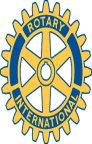 Rotary Club of Carleton Place             and Mississippi Mills      Meeting of May 3, 2010 Eleven members, plus Rotarian Robert’s guest, Doug Hoover, of Carleton Place, opened the evening with a resounding rendition of “O Canada” – suspiciously aided by the confining acoustics of the low-ceilinged upstairs room of the Thirsty Moose.  President Mike then kept up the good vibes by congratulating the Club on another resoundingly successful compost sale.  The sweet-smell-of-spring event had two teen-aged soccer teams (aided by their parents) make short shrift of three piles of odorous mushroom compost in filling over 1700 bags by shortly after noon on Saturday. Rotarian Arthur was doing yeoman service spreading the bagged smelly stuff around the country side with his truck and trailer – until two flat tires brought him to a premature halt.  Rotarians David Mc., David K., Alan, Gordon, and Brian A., along with leave-of- absence Rotarian Allan, all pitched in with their vehicles to get the lion’s share of the deliveries done on the weekend.  They have all been involved during the week getting the job finished.  With President Mike’s overseeing the whole endeavour, keeping the sales lists coordinated, and riding shot-gun for David K. during the week, along with Rotarian Marion’s organizing the soccer teams (and the noon hour pizza party) our annual compost fund-raiser has again been a win-win all ‘round.President-Elect Alan reported on his recent weekend at the President-elect Training Seminar (PETS) in Cornwall.  Highlights were training sessions with incoming District Governor, Katie Burke, and her Assistant District Governors.  He also circulated a brochure outlining the activities at the International Conference in Montreal on June 21, 22, & 23.  Volunteers are still needed to handle the myriad of background tasks that need to be done, and we are all encouraged to consider attending this once-in-a-long-while chance to attend one of Rotary’s showpiece conferences so close to home.July 26 is the date for Katie Burke to be making her District Governor visit to our Club.  We can also expect ongoing contact from Assistant-District Governor David Batchelor from the Perth Club. Other up-coming visitors will be current District Governor Arnold Lawrence, as well as Bill Hale, from the Perth Club on May17th.   .On June 14, Annie Rochon, the team leader of the Group Study Exchange team that has recently returned from India.  Both the May 17th and June 14th meetings promise to be of general interest and to be quite stimulating.  They could be well worth inviting partners, as well as potential members.  Next Week: Regular meeting at the Thirsty Moose. Program to be announced.  